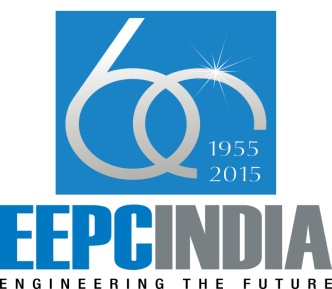 Application form for DHI led Textile Machinery delegation to Vietnam
21-25 September 2015
 Please attach 2 passport size photograph of yours along with the formName of the company/departmentPostal AddressPhone No (with area code)Fax (with area code)EmailWebsiteName & designation of the representative with mobile no. Name of the CEORange of productsCountries of exportsForeign collaborations, if anyAccredition to International Standards (ISO, TS etc)Type of Unit PSUMSMEAssociationOthersBrief profile of the company (please restrict to 80 words)Target industry in Vietnam